Job Description and Person SpecificationJob Title – Senior Lecturer in Creative Computing (BSc CC)Person SpecificationJob Title - Senior Lecturer in Creative Computing Grade - 6The application form sets out a number of competence questions related to some of the following selection criteria. Shortlisting will be based on your responses to these questions. Please make sure you provide evidence to demonstrate clearly how you meet these criteria.Job DescriptionJob DescriptionCollege/ServiceCreative Computing InstituteLocationCamberwell College of Arts, Peckham Road, LONDONContract LengthHours per week/FTEPermanent37 / 1.0Accountable toCourse Leader, BSc (Honours) Creative ComputingWeeks per yearf/tWeeks per yearf/tSalaryGrade6£46,423 to £55,932 per annumGrade6Job DescriptionPurpose of roleThe Senior Lecturer in Creative Computing is responsible for the leadership and management of an undergraduate Year group and for delivery of teaching, curriculum development, and on-going scholarship on the UAL Creative Computing Institute Programme. The post-holder will work collaboratively within a course team, deploying specialist expertise to develop pedagogy and the curriculum in innovative and critical directions.Job DescriptionPurpose of roleThe post-holder will be expected to undertake –Leadership and Management of a Year of the undergraduate course, responsible for all aspects of unit and year coordination, including assessment, recruitment and placements. Responsibility for a year group of undergraduate students’ pastoral support, progress and attendance, maintaining records and liaising with colleagues as appropriate.Pedagogic and curriculum development that stimulate thought and practice that challenge the canon of Creative Computing with the aim of promoting diversity and inclusivity.The post-holder will teach primarily on the BSc in Creative Computing but will include teaching across UAL Creative Computing Institute portfolio of undergraduate and postgraduate courses as relevant to their area of expertise.Expand the capacity of the course design to meet the need to teach specialisms relevant to the mission of the Creative Computing Institute in Human Computer Interaction, Creative AI and Digital Platforms, including areas of creative coding, physical computing, computational technologies and platforms, creative AI and VR/XR and other related disciplines. This responsibility is of immediate strategic importance and may develop or change in the light of new priorities.The post-holder is expected to uphold and implement the policies and procedures of University of the Arts London and the College.Duties and ResponsibilitiesTeaching:To undertake teaching as appropriate to your areas of expertise and the subject areas of the Course, Programme or College.To stay abreast of research and other developments in Creative Computing and to ensure that these developments are reflected in the curriculum in consultation with colleagues and within the structures and mechanisms established by the University and the College.Job DescriptionTo extend the level of subject expertise and critical understanding on the Course so as to keep the curriculum at the forefront of critical creative or professional practice and relevant to a diverse and international range of students.To conduct assessment, formative and summative, which is rigorous, fair and clear and complies with the policies established by the University and the College.To lead the organisation of assessment for stage 1/2/3 ensuring the rigour and parity of the process.To provide both academic and pastoral support to students, monitoring progress and attendance, and maintaining appropriate records.ProfessionalTo initiate or engage in pedagogic inquiry and teaching development as required with the specific focus of improving student engagement, experience and progression.To participate in the engagement of students in feedback processes, and in consultation with the course team and course leader, respond to the issues raised through this engagement.In consultation with the Course Leader, to liaise with other staff to enhance and extend the educational and creative links between the Course and other courses across the Programme, College and University.To undertake scholarly activity (including research, knowledge exchange or teaching) relevant to the subject of Creative Computing.To contribute to the devising and delivery of activities (including income generation) which will benefit students’ educational experience and graduate outcomes.Job DescriptionQuality, Management and EnhancementTo contribute to strategic planning in relation to the course/programme in areas such as student recruitment, the deployment of resources, research and knowledge exchange.To lead curriculum design developments in the context of revalidation, in consultation with the course leader, in order to further strategic objectives at course and college level.To contribute to the monitoring of the quality of teaching and learning through continuous course monitoring and to contribute to quality, management and enhancement activities across the School, College and University.To be a member of the Course Committee of the Course and of such other committees, including other course committees and examination boards, as the Dean of School or Head of College require.GeneralTo perform such duties consistent with your role as may from time to time be assigned to you anywhere within the University.To undertake health and safety duties and responsibilities appropriate to the role.To work in accordance with the University’s Staff Charter and Dignity at Work Policy, promoting equality, diversity and inclusion in your work.To undertake continuous personal and professional development, and to support it for any staff you manage through effective use of the University’s Planning, Review and Appraisal scheme and staff development opportunities.To make full use of all information and communication technologies to meet the requirements of the role and to promote organisational effectiveness.To conduct all financial matters associated with the role in accordance with the University’s policies and procedures, as laid down in the Financial Regulations.Job DescriptionJob DescriptionTo personally contribute towards reducing the university’s impact on the environment and support actions associated with the UAL Sustainability Manifesto (2016 – 2022).Key Working Relationships - Managers and other staff, and external partners, suppliers etc. with whom regular contact is required.StudentsCourse Leader & Course Team including Hourly Paid LecturersProgramme DirectorAssistant DeansProgramme Administration ManagerTechnical StaffStudent and Academic SupportLanguage CentreCounselling ServiceTo personally contribute towards reducing the university’s impact on the environment and support actions associated with the UAL Sustainability Manifesto (2016 – 2022).Key Working Relationships - Managers and other staff, and external partners, suppliers etc. with whom regular contact is required.StudentsCourse Leader & Course Team including Hourly Paid LecturersProgramme DirectorAssistant DeansProgramme Administration ManagerTechnical StaffStudent and Academic SupportLanguage CentreCounselling ServiceSpecific Management ResponsibilitiesLeadership and Management of a Year of the undergraduate course, responsible for all aspects of unit and year coordination, including assessment, recruitment and placements. Fully utilise University and other information and communication technologies in order to facilitate and enhance students’ learning experiences and organisational effectiveness. Support and extend the Institute’s existing links with those in professional practice and related industries as appropriate to the development, maintenance and delivery of teaching programmes. Specific Management ResponsibilitiesLeadership and Management of a Year of the undergraduate course, responsible for all aspects of unit and year coordination, including assessment, recruitment and placements. Fully utilise University and other information and communication technologies in order to facilitate and enhance students’ learning experiences and organisational effectiveness. Support and extend the Institute’s existing links with those in professional practice and related industries as appropriate to the development, maintenance and delivery of teaching programmes. Signed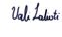  Date of last review   20th May 2021	 (Dr. Vali Lalioti)  [Type in details]Person SpecificationPerson SpecificationPerson SpecificationMeans of Testing - A=application I=interview T=selection taskMeans of Testing - A=application I=interview T=selection taskMeans of Testing - A=application I=interview T=selection taskUndergraduate degree in related disciplines or associated subject.AHigher degree (e.g. MA) in relevant field or associated subject.ASpecialist Knowledge/QualificationsPhD or Higher level research degree (Desirable).ATeaching qualification (PG Cert or equivalent) (Desirable).AMember of the Higher Education Academy (Desirable).ATeachingExperience of teaching & assessment in a higher education environment (permanent, fractional, or hourly paid contract).High level of experience of teaching Creative Computing or related disciplines and leading a Year of an undergraduate course.APerson SpecificationPerson SpecificationPerson SpecificationApplies an inquiring, innovative and reflexive approach to teaching.Considers equality, diversity and inclusivity in all aspects of teaching and assessment.Shows commitment to understanding the range of students’ experiences within a course.TIIAIALeadership, Management and TeamworkCollaborates and works effectively within team and across different professional groups.Works effectively and respectfully with a wide range of people.Fosters inclusive and constructive team work and problem-solving.IAIAIAResearch, Knowledge Exchange and Professional PracticeEvidence of research, knowledge exchange and/ or professional practice that contributes to the advancement of Creative Computing activity and is relevant to the goals of the Programme, College and University. Significant knowledge of a specialism relevant to the mission of the Creative Computing Institute in Human Computer Interaction, Creative AI and Digital Platforms, including areas of creative coding, physical computing, computational technologies and platforms, creative AI and VR/XR and other related disciplines.Demonstrable ability of using contacts within subject peer group to develop partnerships or collaboration. IAIAPlanning and Managing ResourcesPlans, prioritises and manages resources effectively to achieve objectives.IA